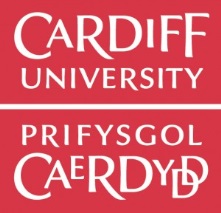 Cyfeiriwch at y wybodaeth a'r Ffurflen Gwyno sydd ar gael ar y tudalennau am Raddio ar wefan y Brifysgol.  Mae'r Weithdrefn Gwyno i Fyfyrwyr ar gael yma: https://www.cardiff.ac.uk/?a=1560481Sylwer, at ddibenion gwarchod data, rhaid i bob myfyriwr unigol sy’n gysylltiedig â chwyn gan grŵp lenwi’r Ffurflen i Lefarydd y Grŵp a'i rhoi i lefarydd y grŵp. Y llefarydd fydd yn cyflwyno hon a'r ffurflen gwyno am Ddigwyddiadau Graddio 2022.  Dylai llefarydd y grŵp drefnu i'r holl fyfyrwyr sy'n rhan o'r gŵyn grŵp gael eu cynnwys ar y ffurflen hon.  Mae'r ffurflenni ar gael i’w lawrlwytho ar dudalen y Seremonïau Graddio.  Dylid cyflwyno'r Ffurflenni Caniatâd i Lefarydd y Grŵp a Ffurflen Aelodau’r Grŵp ar yr un pryd â'r gŵyn a'r dystiolaeth gefnogol, o fewn 28 diwrnod i ddyddiad eich digwyddiad graddio.Defnyddiwch ddalenni ychwanegol os oes angenENW(rhowch y llefarydd yn gyntaf)RHIF ADNABOD Y MYFYRIWRWedi atodi Ffurflen Ganiatâd ar gyfer Llefarydd wedi'i llenwi ()